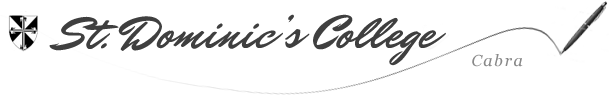 Calendar of Classroom Based Assessments and Assessment Tasks 2020 2021Note: * Science CBA 1 dates will be confirmed by class teacher due to access to Science laboratories. Home Economics CBA 2 dates will be confirmed by class teacher due to access to Kitchens.1 2 31 August3Second Year 7 Sept414 Sept521 Sept628 Sept75 Oct812 Oct919 Oct1 2 31 AugustThird YearVisual Art CBA2Visual Art CBA2Visual Art CBA2Visual Art CBA2Visual Art CBA2Gaeilge CBA 2Visual Art CBA2Gaeilge CBA 2Visual Art CBAGaeilge CBA 2112 Nov129 Nov1316 NovHome Ec CBA11423 NovHome Ec CBA11530 NovHome Ec CBA1167 DecHome Ec CBA11714 DecHome Ec CBA1186 JanHome Ec CBA1Science CBA1Visual Art CBA11911 JanGeog CBA1Home Ec  CBA1Science CBA1Visual Art CBA1Business CBA2Visual Art CBA2Business CBA2MFL CBA2Visual Art CBA2Business CBA2MFL CBA2English CBA2Visual Art CBA2MFL CBA2English CBA2English CBA2Maths CBAMaths CBAMaths CBAScience CBA2Science CBA2Home Ec CBA2Music CBA 2Science CBA2Home Ec CBA22018 JanGeog CBA1Home Ec CBA1History CBA1Science CBA1Visual Art CBA12125 JanGeog CBA1Home Ec CBA1History CBA1Science CBA1English CBA1Visual Art CBA1221 FebHome Ec CBA1History CBA1Science CBA1English CBA1Visual Art CBA1238 FebHome Ec CBA1Science CBA1English CBA1Visual Art CBA12422 FebBusiness CBA1Science CBA1MFL CBA1Visual Art CBA1251 MarBusiness CBA1Science CBA1MFL CBA1Visual Art CBA1Relgion CBA 1Music CBA1268 MarMaths CBA1Business CBA1Science CBA1MFL CBA1Visual Art CBA1Religion CBA 1Music CBA12715 MarMaths CBA1Business CBA1Science CBA1MFL CBA1Visual Art CBA1Religion CBA 1Music CBA12822 MarMaths CBA1Science CBA1Visual Art CBA1Music CBA 2Home Ec CBA2Music CBA 2Home Ec CBA2Home Ec CBA2Home Ec CBA2Home Ec CBA2Home Ec CBA2Home Ec CBA22912 AprilScience CBA1Visual Art CBA13019 AprilScience CBA13126 AprilScience CBA1323 MayScience CBA13310 MayScience CBA13417 May3524 MayState Examinations (June)State Examinations (June)